Analyse des risques 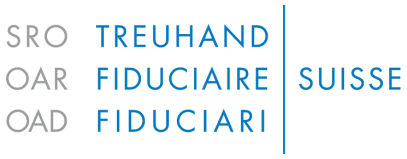 1.1	Évaluation du risque inhérentLes critères de détermination du risque inhérent sont liés au respect des dispositions de la loi sur le blanchiment d’argent en vigueur, indépendamment des mécanismes de contrôle interne. L’organisation des opérations et la structure de la clientèle de l’intermédiaire financier contrôlé sont déterminantes pour évaluer le niveau de risque. (risque normal = 1 point, risque élevé = 2 points)1.2	Évaluation du risque cohérent (risque de contrôle)Le risque de contrôle doit être déterminé en fonction de l’organisation de l’intermédiaire financier contrôlé. Le niveau de risque doit être déterminé en fonction des mécanismes de contrôle existants ou des dispositions et mesures appliquées. L’évaluation ne nécessite pas de contrôle d’efficacité.2	Analyse du profil de risque (risque global)Le risque global découle de la combinaison du risque inhérent et du risque cohérent.Il ressort de l’analyse de risque, après répartition du risque global en résultant dans l’échelle des risques, que l’intermédiaire financier présente une exposition aux risques	normale	(risque global: 20 à 30 points)	élevée	(risque global: 30 à 40 points)dans l’exercice de son activité.3	Conséquences de l’évaluation des risquesEn fonction de la classe de risques dans laquelle l’intermédiaire financier entre, les conséquences suivantes sont tirées:Risque normal:consignation des manquements constatés.éventuelle demande de corriger les manquements constatés de l’organe de contrôle de l’OAR.…Risque élevé:consignation comme pour le risque normal.fixation d’un délai par l’organe de contrôle de l’OAR qui demande que soit soumis un plan visant à réduire l’exposition aux risques.en cas de mise en œuvre insuffisante, une prise de position par écrit avec explication des manquements constatés a lieu.pas d’autorisation de période de contrôle prolongée.réalisation possible de contrôles par sondage de la part de l’organe de contrôle de l’OAR.D’autres contrôles sont à envisager (contrôles subséquents, surveillance directe par l’organe de contrôle de l’OAR). Il est permis de renoncer à des contrôles plus approfondis si le résultat des contrôles par la société d’audit ne contient pas de signes d’infractions (cela signifiant que l’IF gère son organisation de manière professionnelle).…Lieu/date:……………………………………………………...Visa:CritèreAppréciation des risquesAppréciation des risquesnormalélevéType de services proposés par l’intermédiaire financierStructure de clientèle (personne physique ou morale)Structure de clientèle (personne physique ou morale)Structure de clientèle (personne physique ou morale)Structure de clientèle (personne physique ou morale)Fluctuation de clients et relations d’affaires soumises à la LBAFluctuation de clients et relations d’affaires soumises à la LBAFluctuation de clients et relations d’affaires soumises à la LBAFluctuation de clients et relations d’affaires soumises à la LBAFluctuation de clients et relations d’affaires soumises à la LBAClients au sein de UE/CH/FL avec sociétés de domicileClients au sein de UE/CH/FL avec sociétés de domicileClients au sein de UE/CH/FL avec sociétés de domicileClients au sein de UE/CH/FL avec sociétés de domicileClients au sein de UE/CH/FL avec sociétés de domicileClients hors UE/CH/FL avec sociétés de domicileClients hors UE/CH/FL avec sociétés de domicileClients hors UE/CH/FL avec sociétés de domicileClients hors UE/CH/FL avec sociétés de domicileClients hors UE/CH/FL avec sociétés de domicileConnaissances de l’intermédiaire financier sur ses clients (p. ex. profondeur du profil de client,  fréquence de contacts, activité du client)Connaissances de l’intermédiaire financier sur ses clients (p. ex. profondeur du profil de client,  fréquence de contacts, activité du client)Connaissances de l’intermédiaire financier sur ses clients (p. ex. profondeur du profil de client,  fréquence de contacts, activité du client)Connaissances de l’intermédiaire financier sur ses clients (p. ex. profondeur du profil de client,  fréquence de contacts, activité du client)Connaissances de l’intermédiaire financier sur ses clients (p. ex. profondeur du profil de client,  fréquence de contacts, activité du client)Types de client (PPE, fonctionnaires, base de données SECO)Types de client (PPE, fonctionnaires, base de données SECO)Types de client (PPE, fonctionnaires, base de données SECO)Types de client (PPE, fonctionnaires, base de données SECO)Types de client (PPE, fonctionnaires, base de données SECO)Structures complexesStructures complexesType de transactionsType de transactionsOrigine des cocontractants et/ou de l’ayant droit économiqueOrigine des cocontractants et/ou de l’ayant droit économiqueOrigine des cocontractants et/ou de l’ayant droit économiqueOrigine des cocontractants et/ou de l’ayant droit économiqueOrigine des cocontractants et/ou de l’ayant droit économiqueOpérations de caisse fréquentes, money transmittingOpérations de caisse fréquentes, money transmittingOpérations de caisse fréquentes, money transmittingOpérations de caisse fréquentes, money transmittingAppréciation globale du risque inhérentAppréciation globale du risque inhérentAppréciation globale du risque inhérentAppréciation globale du risque inhérentCritèreAppréciation des risquesAppréciation des risquesnormalélevéLes domaines élémentaires de l’environnement des contrôles sont documentésLes domaines élémentaires de l’environnement des contrôles sont documentésLes domaines élémentaires de l’environnement des contrôles sont documentésLes domaines élémentaires de l’environnement des contrôles sont documentésLes domaines élémentaires de l’environnement des contrôles sont documentésIl existe une séparation des fonctions dans les domaines critiquesIl existe une séparation des fonctions dans les domaines critiquesIl existe une séparation des fonctions dans les domaines critiquesIl existe une séparation des fonctions dans les domaines critiquesIl existe une séparation des fonctions dans les domaines critiquesIl existe une séparation des fonctions dans le trafic des paiementsIl existe une séparation des fonctions dans le trafic des paiementsIl existe une séparation des fonctions dans le trafic des paiementsIl existe une séparation des fonctions dans le trafic des paiementsIl existe une séparation des fonctions dans le trafic des paiementsLe documents correspondants dans l’environnement des contrôles sont présents et connus des collaborateursLe documents correspondants dans l’environnement des contrôles sont présents et connus des collaborateursLe documents correspondants dans l’environnement des contrôles sont présents et connus des collaborateursLe documents correspondants dans l’environnement des contrôles sont présents et connus des collaborateursLe documents correspondants dans l’environnement des contrôles sont présents et connus des collaborateursLa Direction et les responsables LBA (personnes de contact LBA) assument des fonctions de contrôle et de surveillanceLa Direction et les responsables LBA (personnes de contact LBA) assument des fonctions de contrôle et de surveillanceLa Direction et les responsables LBA (personnes de contact LBA) assument des fonctions de contrôle et de surveillanceLa Direction et les responsables LBA (personnes de contact LBA) assument des fonctions de contrôle et de surveillanceLa Direction et les responsables LBA (personnes de contact LBA) assument des fonctions de contrôle et de surveillanceDes organigrammes, des règlements de signatures et de visas existentDes organigrammes, des règlements de signatures et de visas existentDes organigrammes, des règlements de signatures et de visas existentDes organigrammes, des règlements de signatures et de visas existentDes organigrammes, des règlements de signatures et de visas existentUne signature collective s’applique en principe. Il existe des règlementations d’e-banking adaptéesUne signature collective s’applique en principe. Il existe des règlementations d’e-banking adaptéesUne signature collective s’applique en principe. Il existe des règlementations d’e-banking adaptéesUne signature collective s’applique en principe. Il existe des règlementations d’e-banking adaptéesUne signature collective s’applique en principe. Il existe des règlementations d’e-banking adaptéesAttitude adéquate de la Direction et des responsables LBA par rapport à l’environnement des contrôlesAttitude adéquate de la Direction et des responsables LBA par rapport à l’environnement des contrôlesAttitude adéquate de la Direction et des responsables LBA par rapport à l’environnement des contrôlesAttitude adéquate de la Direction et des responsables LBA par rapport à l’environnement des contrôlesAttitude adéquate de la Direction et des responsables LBA par rapport à l’environnement des contrôlesRépartition judicieuse en ce qui concerne les relations d’affaires à risque accru soumises à la LBARépartition judicieuse en ce qui concerne les relations d’affaires à risque accru soumises à la LBARépartition judicieuse en ce qui concerne les relations d’affaires à risque accru soumises à la LBARépartition judicieuse en ce qui concerne les relations d’affaires à risque accru soumises à la LBARépartition judicieuse en ce qui concerne les relations d’affaires à risque accru soumises à la LBAÉvaluation processus consultation liste de sanction par l’intermédiaire financierÉvaluation processus consultation liste de sanction par l’intermédiaire financierÉvaluation processus consultation liste de sanction par l’intermédiaire financierÉvaluation processus consultation liste de sanction par l’intermédiaire financierÉvaluation processus consultation liste de sanction par l’intermédiaire financier…Appréciation globale du risque de contrôleAppréciation globale du risque de contrôleAppréciation globale du risque de contrôleAppréciation globale du risque de contrôleRisque inhérent + risque cohérent =Risque inhérent + risque cohérent =Risque inhérent + risque cohérent =risque globalRisque inhérent + risque cohérent =Risque inhérent + risque cohérent =Risque inhérent + risque cohérent =risque globalRisque inhérent (RI)
selon résultat 1.1Risque cohérent (RC)
selon résultat 1.2Risque global (risque d’erreurs)
(RI + RC)Risque inhérent (RI)
selon résultat 1.1Risque cohérent (RC)
selon résultat 1.2Risque global (risque d’erreurs)
(RI + RC)+=